ПАМЯТКА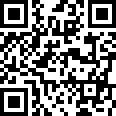 для родителей детей, прибывших с территорийДонецкой Народной Республики, Луганской Народной Республики,Запорожской и Херсонской областей(в том числе детей лиц, признанных беженцами, являющихся иностранными гражданами и лицами без гражданства)зачисляемых на обучение в группу общеразвивающей направленности МБДОУ «Светлячок»Перечень документов, которые необходимо предоставить для приема ребенка в МБДОУ «Светлячок»:Документ, удостоверяющий личность родителя (законного представителя) ребенка (оригинал и копия).Свидетельство о рождении ребенка или документ, подтверждающий родство заявителя (оригинал и копия).Документ, подтверждающий установление опеки или попечительства (оригинал и копия) (при необходимости).Документ о регистрации ребенка по месту жительства или по месту пребывания на закрепленной территории или справку о приеме документов для оформления регистрации по месту жительства (в случае приема на обучение ребенка, проживающего на закрепленной территории).Личное дело обучающегося (при переводе из другого ДОУ).Родители (законные представители) детей, прибывшие с территорий ДНР и ЛНР, Запорожской и Херсонской областей дополнительно предъявляют:Документ,	подтверждающий	родство	заявителя	(или	законность представления прав ребенка) (оригинал и копия).Документ,		подтверждающий	право		заявителя	на		пребывание	в Российской Федерации (миграционная карта и др.), в случае если они не являются гражданами Российской Федерации (оригинал и копия). Иностранные	граждане	или	лица	без	гражданства	все	документы предоставляются на русском языке или вместе с заверенным переводом на русский язык.В случае невозможности, в силу чрезвычайных обстоятельств, представления каких-либо документов на момент подачи родителем (законным представителем) заявления о приеме ребенка в организацию, осуществляющую образовательную деятельность, возможен прием ребенка в организацию, осуществляющую образовательную деятельность, на основании заявления родителя (законного представителя).В исключительных случаях (если ребенок прибыл с территорий ДНР и ЛНР, Запорожской и Херсонской областей в сопровождении родственника или иного лица, не имеющих законного права представлять интересы конкретного ребенка, либо без сопровождения) возможен прием ребенка в организацию, осуществляющую образовательную деятельность, наосновании заявления родственника или иного лица, заинтересованных в обеспечении права ребенка на получение общего образования (Письмо Минпросвещения России от 24.02.2022 № 03-226 «О направлении методических рекомендаций»).Для сокращения времени заполнения бланков документов предлагаем Вам:Заранее ознакомиться с документами МБДОУ «Светлячок», регламентирующими организацию и осуществление образовательной деятельности, размещенными на официальном сайте МБДОУ «Светлячок» в сети «Интернет» во вкладке главного меню «Прием граждан на обучение в ДОО https://site-2410.siteedu.ruУстав МБДОУ «Светлячок»,Лицензия на осуществление образовательной деятельности,Основная образовательная программа дошкольного образования МБДОУ «Светлячок» (описание),- Правила приема граждан на обучение по образовательным программам дошкольного образования в МБДОУ «Светлячок»,- Порядок оформления возникновения и прекращения отношений между МБДОУ «Светлячок» и родителями (законными представителями) несовершеннолетних обучающихся,Порядок и основания перевода и отчисления обучающихся МБДОУ«Светлячок»,Положение о режиме занятий обучающихся МБДОУ «Светлячок»,Правила внутреннего распорядка обучающихся МБДОУ «Светлячок».Заполнить бланки документов, размещенные во вкладке «Прием граждан на обучение в ДОО» (там же находятся образцы заполнения бланковhttps://site-2410.siteedu.ruЗаявление о приеме на обучение (образец заполненного заявления при приеме на обучение в группу общеразвивающей направленности),Согласие на обработку персональных данных,Договор об образовании по Основной образовательной программе дошкольного образования (при приеме на обучение в группу общеразвивающей направленности).Варианты заполнения документов:Бланки документов    скачать с официального    сайта МБДОУ«Светлячок», распечатать, заполнить по образцу и принести в детский сад (на бумажном и (или) электронном носителе) в назначенные дату и время.Заполнить бланки документов   при   личном   визите   в   МБДОУ«Светлячок» в назначенные дату и время.Телефон МБДОУ «Светлячок»: 8(831) 542-72-19 Телефон ответственного лица для обратной связи: 8(831)542-72-19 – Шилова Татьяна Рафаиловна